Міністерство освіти і науки УкраїниЛьвівський національний університет імені Івана Франка Факультет історичнийКафедра давньої історії України та спеціальних галузей історичної наукиЗатверджено на засіданні кафедри давньої історії України та спеціальних галузей історичної науки 30.08.2023 р., протокол №1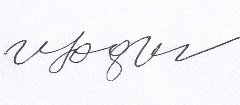 Завідувач кафедри доц. Щодра О. М.Силабус з навчальної дисципліни«Урбанізаційні процеси і становлення ранньомодерної України»,що викладається в межах ОППдругого (магістерського) рівня вищої освітидля здобувачів з спеціальності032 – історія та археологіяЛьвів 2023Затверджено на засіданні кафедри 30.08.2023 р., протокол №1 та Вченій раді історичного факультету 30.08.2023, протокол №1/2023–24.3 кредити ЄКТС, 90 годин, 30 год. - лекції, 60 год. - самостійна робота. ІІ курс магістратури, ІІІ семестр.Питання для підсумкового контролю1. Характеристика джерельної бази для вивчення історії міст.2. Основна історіографія міської проблематики.3. Міста у соціальних і політичних подіях XV – першої половині XVII ст.4. Умови функціонування міських поселень.5. Міське судочинства на українських землях в XV – першої половині XVII ст. 6. Значення локаційних привілеїв.7. Міське право: до питання про особисту свободу міщан.8. Міські громадяни та мешканці міст.9. Шляхта та духовенство у містах.10. Етно-соціальний склад міського населення.11. Замок і місто: міська соціотопографія.12. Сільськогосподарські заняття міщан.13. Джерела до вивчення цехових статутів.14. Місто – ремісничий центр регіону.15. Місто – торговий центр прилеглої округи.ДОДАТОКСхема курсу «Актуальні проблеми історії України»Назва дисципліниУрбанізаційні процеси і становлення ранньомодерної УкраїниАдреса викладання курсуЛьвівський національний університет імені Івана Франка (Львів, вул.. Університетська 1)Факультет та кафедра, за якою закріплена дисциплінаІсторичний факультет, кафедра давньої історії України та архівознавстваГалузь знань, шифр та назва спеціальності03 Гуманітарні науки 032 історія та археологіяВикладачі курсуЗаяць Андрій Євгенович, д. і. н., професорКонтактна інформація викладачівandrij_zajac@yahoo.comКонсультації по курсу відбуваютьсяКонсультації відбуваються на кафедрі (ауд. 328) в день проведення лекцій/практичних занять (по понеділках з 15.00 до 16-30 за попередньою домовленістю). Також можливі он-лайн консультації через Skype або подібні ресурси. Для погодження часу он-лайн консультацій слід писати на електронну пошту викладача або телефонувати.Сторінка курсуІнформація про курсПропонований курс розроблено таким чином, щоб надати магістрам необхідні знання, обов’язкові для  розуміння історичних процесів на українських землях в епоху пізнього середньовіччя та ранньомодерної доби (XV ‒ перша половина XVII ст.), зокрема, процесів урбанізації території України. Він також знайомить із сучасними методами критичного опрацювання писемних джерел. У курсі представлено  огляд основних джерел XV ‒ першої половини XVII ст, їх  формування, а також методики та інструменти, потрібні для критичного аналізу джерельної інформації.Коротка анотація курсуДисципліна «Урбанізаційні процеси і становлення ранньомодерної України» є дисципліною за вибором зі спеціальності 032 історія та археологія для освітньої програми історія України, яка викладається в третьому семестрі в обсязі трьох кредитів (за Європейською Кредитно-Трансферною Системою ECTS). У курсі висвітлюються етапи локаційного процесу, його складові. Розглядається впровадження в містах магдебурзького права та його різновиди і особливості на українських землях. Аналізується процес залюднення міст, фактори їх розвитку, умови функціонування, соціальна та професійна структура міщанства, його правове становище, національний склад міщанства, міське управління та самоврядування, судочинство.Мета та цілі курсуМетою вивчення дисципліни за вибором «Урбанізаційні процеси і становлення ранньомодерної України» є ознайомлення студентів із завданнями пошуку та критичного аналізу літератури предмета і рукописних та опублікованих джерел, оволодіння сучасними підходами та інструментарієм для їх вирішення і з’ясування з їх допомогою  основних проблем вивчення українського міста окресленого періоду.Література для вивчення дисципліни Список літератури1. Білоус Н. Київ наприкінці ХV – у першій половині ХVII століття. Міська влада і самоврядування. К., 2008.2. Білоус Н. За крок до вічності. Мешканці міст Волині у світлі тестаментів кінця XVI –XVII століть. К., 2021.3. Гошко Т. Нариси з історії магдебурзького права в Україні ХVI – початок ХVII ст. Львів, 2002.4. Гошко Т. Звичай і права: Джерела, коментарі, дослідження: У двох томах. Т. 1: Антропологія міст і міського права на руських землях у XIV ‒ першій половині XVII століття. К., 2019.5. Грушевський М. Історія України-Руси. К., 1994. Т. 5-6.6. Заяць А. Урбанізаційний процес на Волині в ХVI – першій половині ХVII століття. Львів, 2003.7. Заяць А. Міське суспільство Волині XVI ‒ першої половини XVII ст. Львів, 2019.8. Капраль М. Національні громади Львова XVI ‒ XVIII ст. Львів, 2003.9. Михайлина П. В. Визвольна боротьба трудового населення міст України (1569 – 1654). К., 1975.10. Кобилецький М. Магдебурзьке право в Україні (ХІV – перша половина ХІХ ст.). Львів, 2008.11. Сас П. М. Феодальные города Украины в конце ХV – 60-х годах ХVІ в. К., 1989.12. Бабюх В. Методика літочислення міст: світовий досвід. К., 200913. Ковальский Н. П. Источниковедение социально-экономической истории Украины (ХVI – первая половина ХVII в.). Акты о городах. Днепропетровск, 1983.14. Отамановський В. Д. Вінниця в ХІV – ХVII ст. Історичне дослідження. Вінниця, 1993.15. Швидько А. К. Социально-экономическое развитие городов Украины в ХVI – ХVIIІ вв. Днепропетровск, 1979.Тривалість курсу90 год.Обсяг курсу30 години аудиторних занять. З них 30 год. лекцій, та 60 годин самостійної роботиОчікувані результати навчанняПісля завершення цього курсу студент буде:ЗК01. Здатність до абстрактного мислення, аналізу та синтезу. ЗК02. Здатністьпрацювати автономно. ЗК03. Здатність спілкуватися державною мовою як усно, так і письмово.ФК01. Здатність виявляти та досліджувати історичні й археологічні джерела різних видів, аналізувати наукові тексти, узагальнювати інформацію.ФК02. Здатність здійснювати історичні й археологічні дослідження з визначеної тематики, в тому числі використовуючи методологічний інструментарій інших гуманітарних і соціальних наук.ФК 03. Здатність презентувати та обговорювати результати досліджень і професійної діяльності у сфері історії та археології.ФК04.  Здатність виявляти специфіку в підходах до вирішення проблем в галузі історії та археології представників різних наукових напрямів та шкіл, критично осмислювати новітні досягнення історичної науки.ФК06. Здатність здійснювати експертний аналіз в предметній області.ПРН05. Планувати і виконувати наукові дослідження у сфері історії та археології, висувати та перевіряти гіпотези, обирати методи дослідження, аналізувати результати, обґрунтовувативисновки.Після завершення цього курсу студент буде:- ознайомлений з літературою предмета, здобутками як вітчизняної так і зарубіжної історіографії;- визначати та аналізувати основні види джерел до вивчення передумов та суті локаційного процесу; -знати основні види джерел для з’ясування характеистики основних функцій міських властей, ролі та значення старостинської влади і власників міст на життєдіяльність міських поселень; - розуміти з допомогою якої джерельної бази можна аналізувати соціально-економічний розвиток міст.– виявляти, ставити та вирішувати проблеми, ранжувати цінності, цілі і завдання педагогічної діяльності на основі етичних стандартів педагогічної професії та законодавства України про освіту;аналізувати й оцінювати педагогічні знання, нові ідеї і цілі соціально відповідально і свідомо на основі принципів людиноцентризму та прав людини;-продуктивно застосувати професійний і творчий потенціал як для самореалізації особистості, так і в інтересах суспільства; розуміти проблематику ролі й місця людини в історичному процесі, політичній та соціальній організації суспільства;-нести особисту відповідальність за організацію та проведення педагогічного дослідження, достовірність, надійність і об’єктивність отриманих результатів;-усвідомлювати відповідальність за результати професійної діяльності перед родиною, громадою, суспільством і державою;Ключові словаУрбанізація, місто, магдебурзьке право, управління, судочинствоФормат курсуОчний /дистанційнийПроведення лекцій та консультації для кращого розуміння темТемиПодані в додаткуПідсумковий контроль, формазалік в кінці семеструписьмовий/усний ПререквізитиДля вивчення курсу студенти потребують базових знань з історії України, частково Польщі і Литви пізньосередньовічної та ранньомодерної доби та джерелознавства, достатніх для сприйняття категоріального апарату джерел та їх розуміння. Навчальні методи та техніки, які будуть використовуватися під час викладання курсуПрезентація, лекції, колаборативне навчання (форми – групові проекти, спільні розробки), дискусія.У процесі викладання матеріалу використовуються методи: пояснювально-ілюстративний метод або інформаційно-рецептивний; метод проблемного викладу; робота з документами.Необхідне обладнання Вивчення курсу не потребує використання програмного забезпечення, крім загальновживаних програм і операційних систем.Критерії оцінювання (окремо для кожного виду навчальної діяльності)Оцінювання проводиться за 100-бальною шкалою. Бали нараховуються за наступним співідношенням: • контрольні заміри (модулі): 25% колоквіум, 25% – есе; максимальна кількість балів 50. • залік 50%.Підсумкова максимальна кількість балів_100.Письмові роботи: Студенти виконають одну письмову роботу (есе на обрану тему з тематики лекційних занять, представлених у модулі 2). Вона оцінюватиметься 25 балами. Академічна доброчесність: Очікується, що роботи студентів будуть їхніми оригінальними дослідженнями чи міркуваннями. Відсутність посилань на використані джерела та літературу, списування, становлять, але не обмежують, приклади можливої академічної недоброчесності. Виявлення ознак академічної недоброчесності в письмовій роботі студента є підставою для її незарахуванння викладачем, незалежно від масштабів плагіату чи обману. Відвідання занять є важливою складовою навчання. Очікується, що студенти відвідають усі лекційні зайняття курсу. Студенти мають інформувати викладача про неможливість відвідати заняття. У будь-якому випадку студенти зобов’язані дотримуватися усіх строків визначених для виконання усіх видів робіт, передбачених курсом. Література. Студентам буде наданий список базової літератури.  Заохочується також використання додаткової літератури та джерел.Політика виставлення балів. Враховуються бали набрані в семестрі за самостійну письмову роботу та бали підсумкової письмової роботи. При цьому обов’язково враховуються присутність на заняттях та активність студента. Недопустимими є пропуски та запізнення на заняття; користування мобільним телефоном, планшетом чи іншими мобільними пристроями під час заняття в цілях не пов’язаних з навчанням; списування та плагіат; несвоєчасне виконання поставленого завдання і т. ін.Жодні форми порушення академічної доброчесності не толеруються.Питання до заліку чи екзамену. Перелік питань для проведення підсумкової оцінки знань додається. ОпитуванняАнкету-оцінку з метою оцінювання якості курсу буде надано по завершенню курсу. Тиж. Тема, план, короткі тезиФорма діяльності (заняття)лекція, самостійна, дискусія, групова роботаМатеріалиЛітература. Ресурси в ІнтернетіЗавдання, годТермін виконання1Тема 1. Загальна характеристика міст та їх значення для формування ранньомодерної України.Лекція-презентація,2 год.СР 4 годМультимедійна презентація, методичні матеріали для самостійної роботи 11Підготовка до індивідуального завдання.Підготовка до виконання завдань поточного контролю з першого модуля.. тиждень2Тема 2. Актуальні проблеми українського містознавства доби пізнього Середньовіччя та раннього Нового часу.Лекція-презентація, 2 год.СР 4 годМультимедійна презентація, методичні матеріали для самостійної роботи5, 12, 15Підготовка до індивідуального завдання.Підготовка до виконання завдань поточного контролю з першого модуля.тиждень3Тема 3. Заснування міст на території України.Лекція-презентація, 2 год.СР 4Мультимедійна презентація, методичні матеріали для самостійної роботи6, 13Підготовка до індивідуального завдання.Підготовка до виконання завдань поточного контролю з першого модуля.тиждень4Тема 4. Поняття “місто ”. Класифікація міських поселень.Лекція-презентація,2 год.СР 4 годМультимедійна презентація, методичні матеріали для семінарських занять і самостійної роботи 7 Підготовка до індивідуального завдання.Підготовка до виконання завдань поточного контролю з другого модуля. тиждень5Тема 5. Чисельність міст і структура мережі міських поселень.Лекція-презентація2 год.Групові методиСР 4Використання базових знань з курсу вивчення попередніх дисциплін (пререквізити)6, 9, 15Підготовка до індивідуального завдання.Підготовка до виконання завдань поточного контролю з другого модуля.тиждень6Тема 6. Функції міста в структурі поселень регіону.Лекція-презентація2 год.Групові методиСР 4Використання базових знань з курсу вивчення попередніх дисциплін (пререквізити)3, 7Підготовка до індивідуального завдання.Підготовка до виконання завдань поточного контролю з другого модуля.тиждень7Тема 7. Місто і його складові частини (місто в мурах, передмістя, фортифікації, юридики).Лекція 2-презентація год.СР 4Використання базових знань з курсу вивчення попередніх дисциплін (пререквізити)4, 9, 14Підготовка до індивідуального завдання.Підготовка до виконання завдань поточного контролю з другого модуля.тиждень8Тема 8. Місто у системі комунікацій.Лекція-презентація, 2 год.СР 4Використання базових знань з курсу вивчення попередніх дисциплін (пререквізити)7, 9Підготовка до індивідуального завдання.Підготовка до виконання завдань поточного контролю з другого модуля.тиждень9Тема 9. Умови функціонування міських поселень.Лекція-презентація2 год.СР 4Використання базових знань з курсу вивчення попередніх дисциплін (пререквізити)7Підготовка до індивідуального завдання.Підготовка до виконання завдань поточного контролю з третього модуля.тиждень10Тема 10. Міське управління і самоврядування.Лекція-презентація2 год.СР 4Використання базових знань з курсу вивчення попередніх дисциплін (пререквізити)1, 3, 4, 5, 8, 10Підготовка до індивідуального завдання.Підготовка до виконання завдань поточного контролю з третього модуля.тиждень11Тема 11. Міське судочинство.Лекція-презентація2 год.СР 4Використання базових знань з курсу вивчення попередніх дисциплін (пререквізити)4, 7, 10Підготовка до індивідуального завдання.Підготовка до виконання завдань поточного контролю з третього модуля.тиждень12Тема 12. Міське суспільство.Лекція-презентація2 год.СР 4Використання базових знань з курсу вивчення попередніх дисциплін (пререквізити7, 1413Тема 13. Мешканці міст (представники інших станів у містах).Лекція-презентація2 год.СР 4Використання базових знань з курсу вивчення попередніх дисциплін (пререквізити7, 814Тема 14. Заняття міщан та їх корпорації.Лекція-презентація2 год.СР 4Використання базових знань з курсу вивчення попередніх дисциплін (пререквізити5, 8, 1115Тема 15. Міщанство в системі формування ранньомодерної української нації.Лекція-презентація2 год.СР 4Використання базових знань з курсу вивчення попередніх дисциплін (пререквізити8, 9 